SPOŠTOVANI STARŠI IN DRAGI UČENCI!OBVEŠČAMO VAS, DA SE ŠOLSKA VRATA ZOPET ODPIRAJO V PETEK, 1. 9. 2023, OB 8. URI, POUK BO TA DAN KONČAN DO 12. 20.PODALJŠANO BIVANJE BO ORGANIZIRANO, PRAV TAKO BO POSKRBLJENO ZA MALICO IN KOSILO.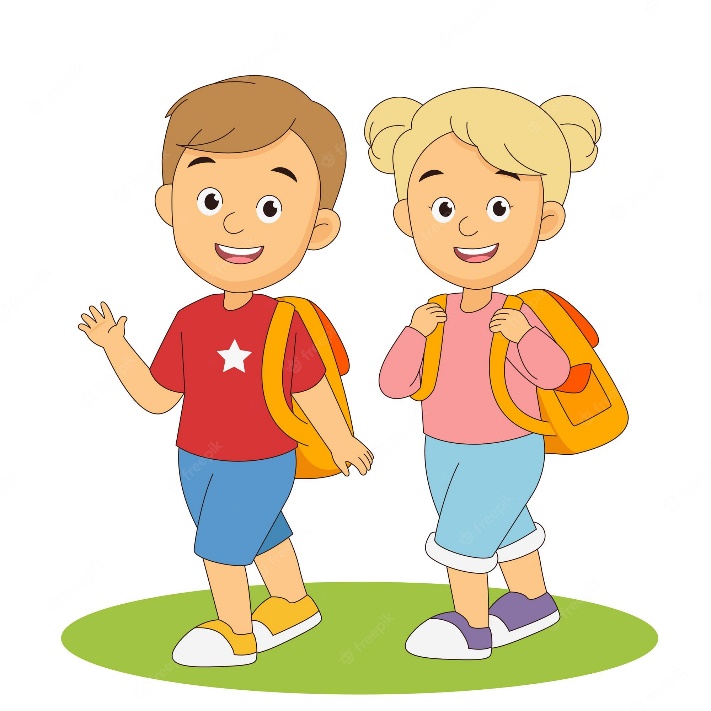 PREVOZ BO POTEKAL PO VOZNEM REDU:(VELJA SAMO ZA 1. september 2023)*LEŠE (Štrus) ODHOD 6. 40, ODHOD IZPRED ŠOLE 11. 30*SPODNJI LOG ODHOD 7. 15,  ODHOD IZPRED ŠOLE 11. 50OSTALE DNI BO POTEKAL PO USTALJENEM URNIKU.VESELIMO SE SREČANJA Z VAMI!UČITELJI PŠ SAVA